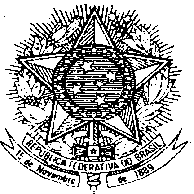 MINISTÉRIO DA DEFESACOMANDO DA AERONÁUTICAADIDANCIA XXXXXENDEREÇOTERMO DE CONTRATOTermo do Contrato Nº.  XXX/CABW-Adidancia/20XX	Por este Termo de Contrato, autorizo a empresa contratada a iniciar a realização dos serviços descritos no objeto do Projeto Básico nº XX/XX/20XX, a partir do dia do mês de 20XX, data a ser considerada para fins de contagem de prazo de validade deste documento contratual.- PROPÓSITO: Contratação de empresa especializada para o transporte de bagagem desacompanhada na localidade XXXXXXXX, de acordo com as quantidades estabelecidas no Anexo A deste Termo e condições constantes do Projeto Básico em comento;- PARTE CONTRATANTE: Ministério da Defesa, por meio do Comando da Aeronáutica, representado pela Adidancia XXXXXXXX, localizada na XXXXXXXX, representada pelo seu Chefe, XXXXXXXX;- PARTE CONTRATADA: Empresa XXXXXX- VALOR DO CONTRATO: US$ XX,XXX.XX (xxxxxxxxxxxxxxx);- PROCESSO DE LICITAÇÃO Nº: Convite No.  XXXXXX/20XX;- PRAZO DE EXECUÇÃO E VALIDADE: O prazo de validade do contrato é de xx meses.- DATA DE INÍCIO DOS SERVIÇOS: Mês e Dia, 2022;- PERÍODO DE VIGENCIA: Mês e Dia, 2022 ao Mês e Dia;- TIPO DE DESPESA: 339033;- CLASSIFICAÇÃO FUNCIONAL PROGRAMÁTICA (AÇÃO): PTRES 168873 e Ação 212O - ÍNDICE DE REAJUSTE ANUAL: Não há reajuste.- REGIME DE EXECUÇÃO: Empreitada por preço unitário- FORO: Cidade XXX (local da Adidancia)As garantias oferecidas que garantem a execução integral deste Termo de Contrato; os direitos e responsabilidades das partes, as penalidades aplicáveis e os valores das multas; os casos de rescisão; o reconhecimento dos direitos da Administração Brasileira em caso de qualquer rescisão administrativa; o vínculo com o certame licitatório, o convite e a proposta do licitante vencedor; e a legislação aplicável à execução do contrato e, principalmente, os casos omissos, estão todos vinculados ao Processo licitatório Convite No.  XXXXXX.Considerando o que está previsto na Portaria GM-MD nº 5175/2021, e devido às peculiaridades locais do mercado, este Termo de Contrato possui as exigências mínimas necessárias à formalização da contratação em comento.Washington, D.C., Dia e Mês, 20XX.PARTE CONTRATANTE:   Nome e Posto.							                             Adido XXXXXPARTE CONTRATADA:   Nome e Posto.							                             Empresa XXXXXTESTEMUNHA DA CONTRATADA:XXXXX,							    XXXXXTESTEMUNHA DA CONTRATANTE:                         Nome e Posto							                            Monitor do Contrato